ИНСТРУКЦИЯБланк для заполнения результатов спортивных испытаний - таблица программы MicrosoftExcel. Рекомендуемые версии программы MicrosoftExcel 2007, MicrosoftExcel 2010 и выше.Бланк частично защищен от изменения в целях сохранения его структуры для машинной обработки.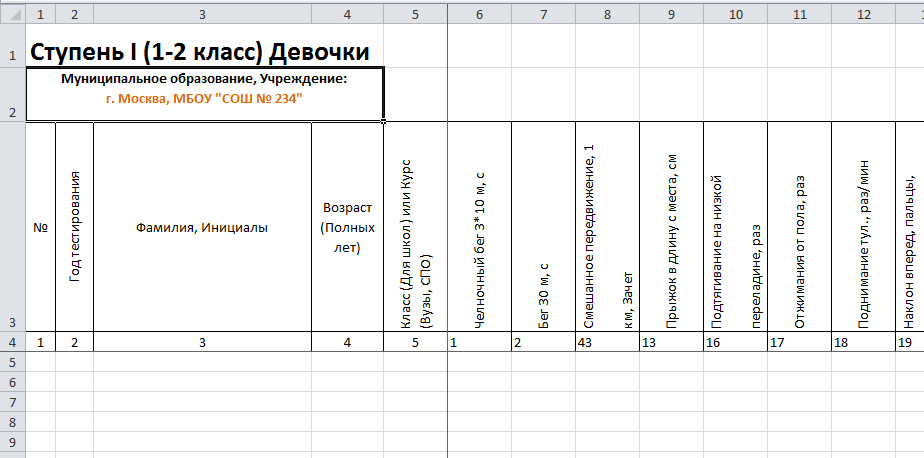 Рис.1 Бланк для заполненияВ верху каждого бланка (см. рис. 1) указано название ступени, возрастная принадлежность (или класс для школьников), а также пол участников. Вторая строка таблицы -ИЗМЕНЯЕМАЯ ячейка. Вместо «г. Москва, МБОУ «СОШ №234»» (выделено цветом на рис.1) в неё необходимо вписать название муниципального образования, где находится ваше учреждение, а также через запятую указать его название.Третья строка – шапка заполняемой таблицы.Четвертая строка содержит внутреннюю нумерацию полей. Не пытайтесь исправить или убрать содержащиеся в ней данные! Это необходимо для машинной обработки. С пятой строки таблица доступна для изменения и подразумевает заполнение данных. При выделении каждой ячейки появляется вплывающая краткая подсказка. И обязательно прочтите рекомендации, указанные ниже!Рекомендации по заполнениюВ поле «Класс(…) или Курс (…)» указывайте только номер!Для ввода значений времени используйте знак «,» для разделения минут и секунд. Знак «.» не используется!.Беговые результаты оканчивающиеся на «0» (к примеру «9,0») вводятся без заканчивающего «0»( т.е. только вводится «9»).В результатах гибкости используйте «-» для обозначения отрицательных значений. Положительные значения указываются без «+».При заполнении результатов плаваниявбез учета времени указываете целое количество метров, на которые испытуемый проплыл. Где требуются данные времени, в случае выполнения норматива указываете время, а в случае невыполнения – количество целых метров.Проверяйте соответствие введенных данных и вида испытания!